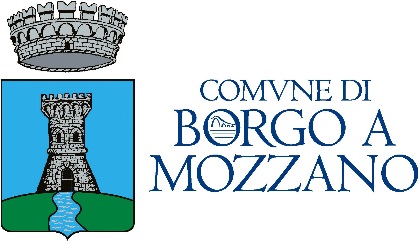 DOMANDA DI PARTECIPAZIONE  FIERA DI LOMBROSO Il/La  sottoscritto/a  __________________________________________________nato/a a____________________________________Il ______/_____/______residente in _______________________________________________________________________________Via ______________________________________________________________n°__________CAP ___________________________Provincia  _______Tel: ___________________________Cell.:        _________________________________________________________e-mail ____________________________________________ PI/Codice Fiscale ___________________________________________in possesso della licenza  n.   _____________________________________________________________________________________N. iscrizione al Registro delle imprese_______________________ eventuali dati veicolo somministrazione (targa) _________________di avere preso parte ad Halloween Celebration dall’anno ___________________________________________CHIEDEdi partecipare alla Fiera di Lombroso che si svolgerà in data 31 ottobre 2021 nel centro storico di  Borgo a Mozzano in qualità di :associazioni, artigiani e hobbisti: € 50,00, oltre IVA;imprenditori: € 150,00, oltre IVA;LE NORME DI PARTECIPAZIONE, LE MODALITA’ DI ALLESTIMENTO ED I CRITERI PER L’ASSEGNAZIONE DEI POSTEGGI SONO SPECIFICATAMENTE ELENCATE NELLA MANIFESTAZIONE DI INTERESSE ALLA QUALE LA PRESENTE DOMANDA DI PARTECIPAZIONE E’ ALLEGATA. DICHIARO DI AVERE PRESO VISIONE DELL’AVVISO DI MANIFESTAZIONE D’INTERESSE DI APRTECIPAZIONE ALLA FIERA DI LOMBROSO  ED ACCETTARNE LE CONDIZIONI Data , __________________Firma del richiedente__________________________ Allegati: documento identità e/o permesso di soggiorno